AVISO DE REPUBLICAÇÃO DE EDITAL Pregão Eletrônico nº5/2021 O Prefeito de Águas Frias Sr. LUIZ JOSÉ DAGA, no uso das prerrogativas que lhe confere a lei, comunica aos interessados que será retomada a licitação   do processo Licitatório nº13/2021 na modalidade Pregão Eletrônico nº5/2021 . As datas e horários ficam assim remarcados: RECEBIMENTO DE PEDIDOS DE ESCLARECIMENTO ATÉ: às 08:00horas do 18/06/2021. RECEBIMENTO DE PEDIDOS DE IMPUGNAÇÃO ATÉ: às 08:30 horas do 22/02/2021. RECEBIMENTO DAS PROPOSTAS ATÉ: às 08:30 horas do dia 23/06/2021. ABERTURA DA SESSÃO PÚBLICA: às 08:31 horas do dia 23/06/2021. INÍCIO DA SESSÃO DE DISPUTA DE PREÇOS: às 08:45 horas do dia 23/06/2021Os demais itens do Edital permanecem inalterados.Águas Frias- (SC), 09 de junho  de 2021LUIZ JOSÉ  DAGA
Prefeito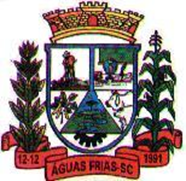 Estado de Santa Catarina     .MUNICÍPIO DE ÁGUAS FRIAS      .Departamento de Licitação     .   CNPJ: 95.990.180/0001-02   Rua Sete de Setembro, 512 – CentroÁguas Frias – SC, CEP 89.843-000    Fone/Fax (49) 3332-0019Código de Registro da Informação (TCE/SC): 00A6B81FC45AEB5A8BA8A66BC186686A8A3ADC0E 